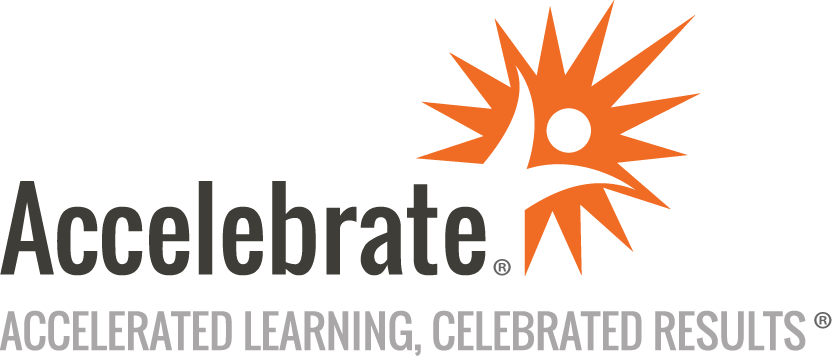 Advanced Amazon EKS (Elastic Kubernetes Service)Course Number: EKS-104
Duration: 2 daysOverviewThis Advanced Amazon EKS (Elastic Kubernetes Service) training teaches attendees advanced EKS skills, including launching EKS Kubernetes clusters, deploying Jenkins, using AWS X-Ray, and more. PrerequisitesAll students should have taken Accelebrate's Introduction to EKS course or have equivalent knowledge. MaterialsAll EKS training students receive comprehensive courseware. Software Needed on Each Student PCEach attendee must have their own AWS account. In the first session, we can assist in the setup if needed. For other courses in the series, you will use your same AWS account.ObjectivesLaunch EKS Kubernetes clustersDeploy Jenkins on EKSImplement continuous integration/continuous deployment using CodePipelineCentralize and visualize log data using EFK (Elasticsearch, Fluentd, and Kibana)Set up real time monitoring with alerts using Prometheus and GrafanaDebug production issues using AWS X-RayMonitor applications and system health with CloudwatchEnable continuous delivery of container images using Weave FluxOutlineIntroductionSetting up a K8s Client Environment on AWS's Cloud9 IDE ssh keys, secret/access keys, kubectl, and eksctl setupLaunching EKS Kubernetes Clusters using eksctDeploying Jenkins on EKS using Helm v3CI/CD with CodePipeline in AWSElasticsearch/Fluentd/Kibana on EFK and View DataMonitoring with Prometheus and GrafanaUsing AWS X-Ray to Trace an Application from Container to Related ServicesAWS Cloudwatch Container InsightsGitOps with Weave FluxCustom Resource Definition (CRD)Conclusion